«День матери»      В 1 а и 1 г классах  прошел праздник ко Дню матери. Ребята читали стихи, пели песни о маме, бабушке, показали сценки из жизни мамы и детей.   Учащиеся из 5 к класса показали сценку « Мама и дочки» Все участвовали в конкурсах. В конце праздника, каждый ребенок поздравил своих мам и бабушек. 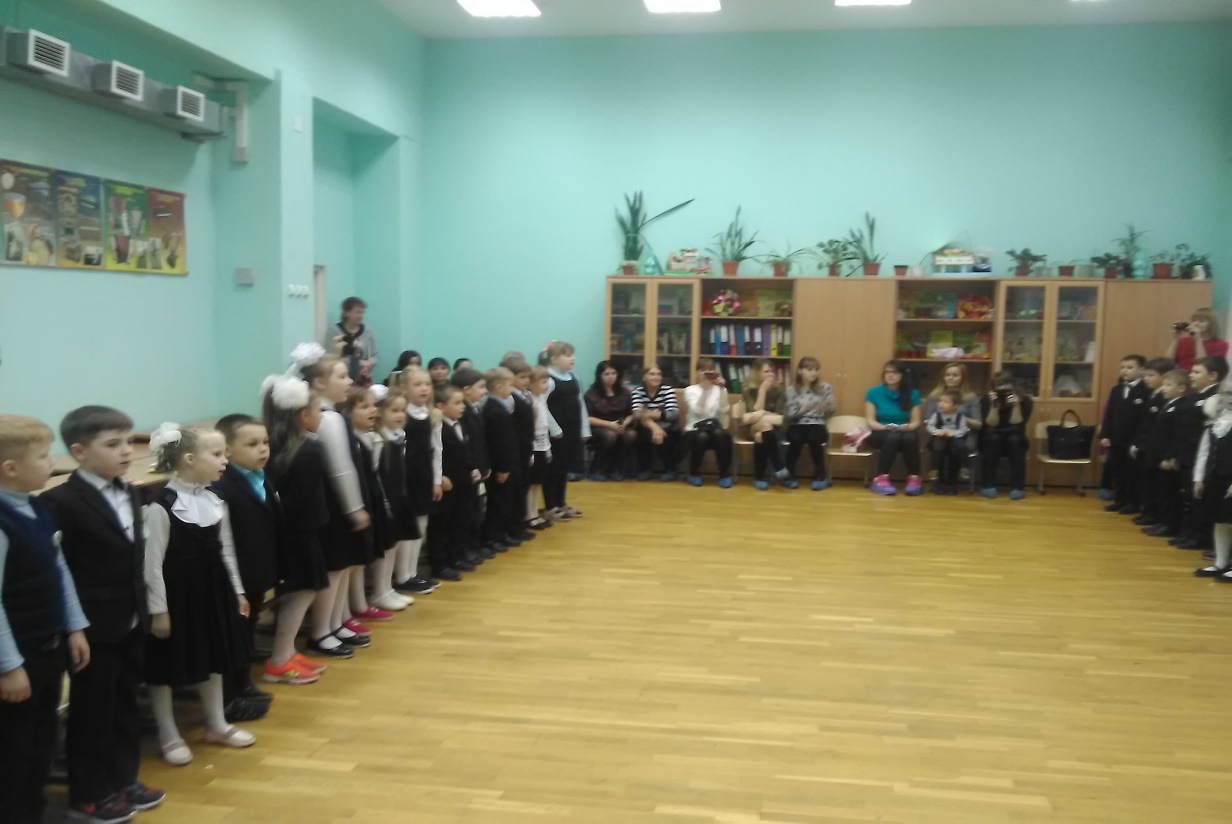 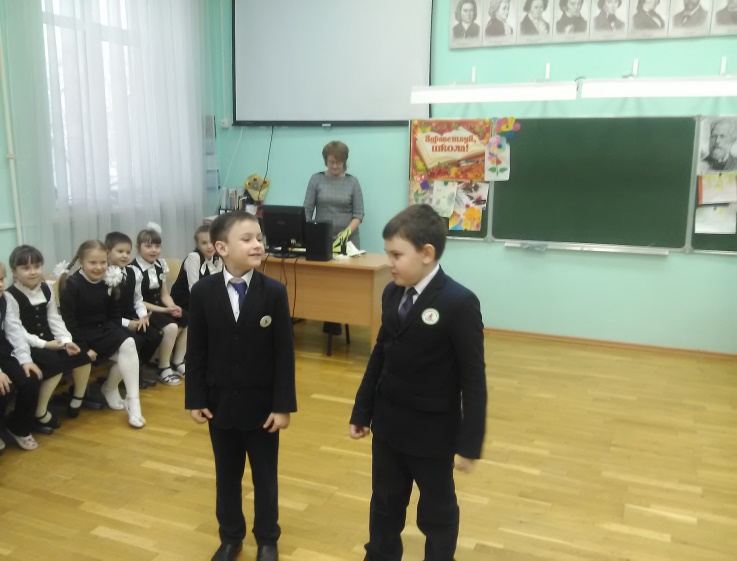 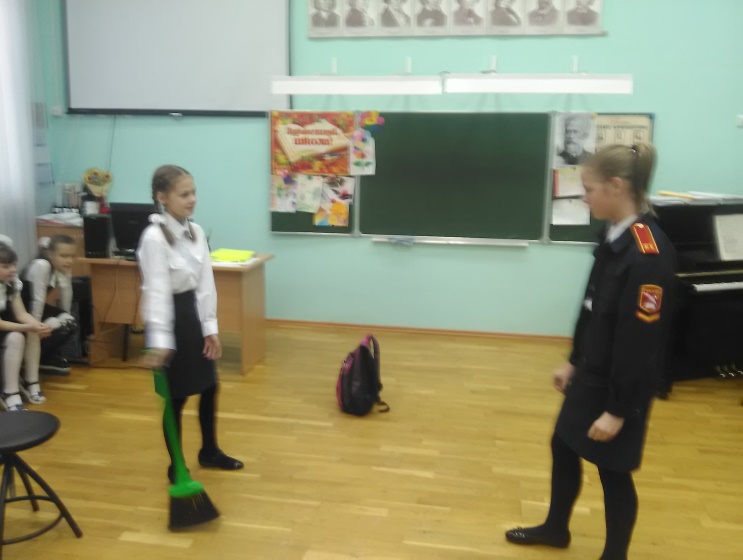 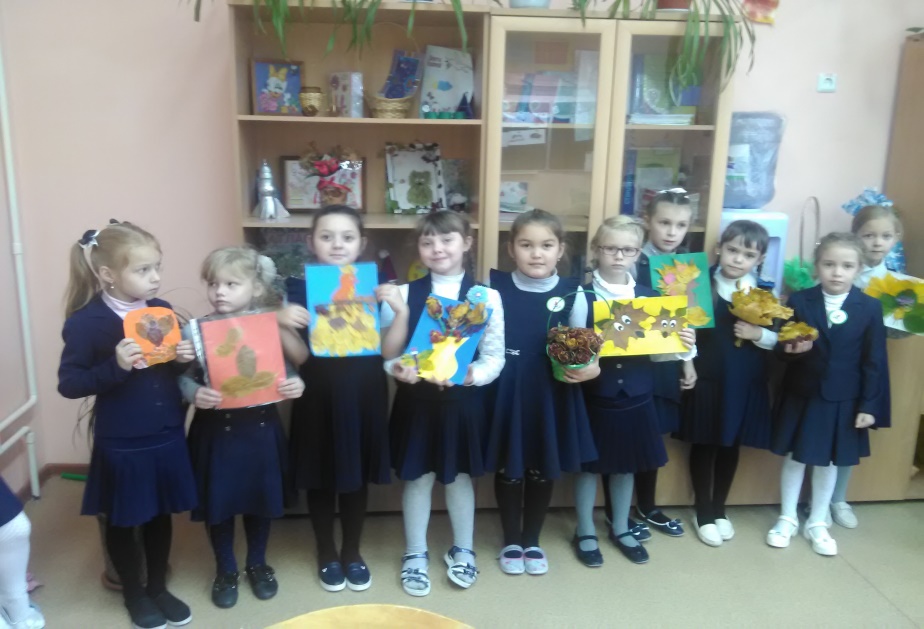 ПроектыС ноября месяца по март  все учащиеся 1 г класса участвовали в проекте «Зимующие птицы». Интерес к этой теме появился  на уроке окружающего мира. Мы решили заняться этим проектом. Наша работа состояла из 3 этапов. Мы сделали выставку из работ детей на тему «Птицы»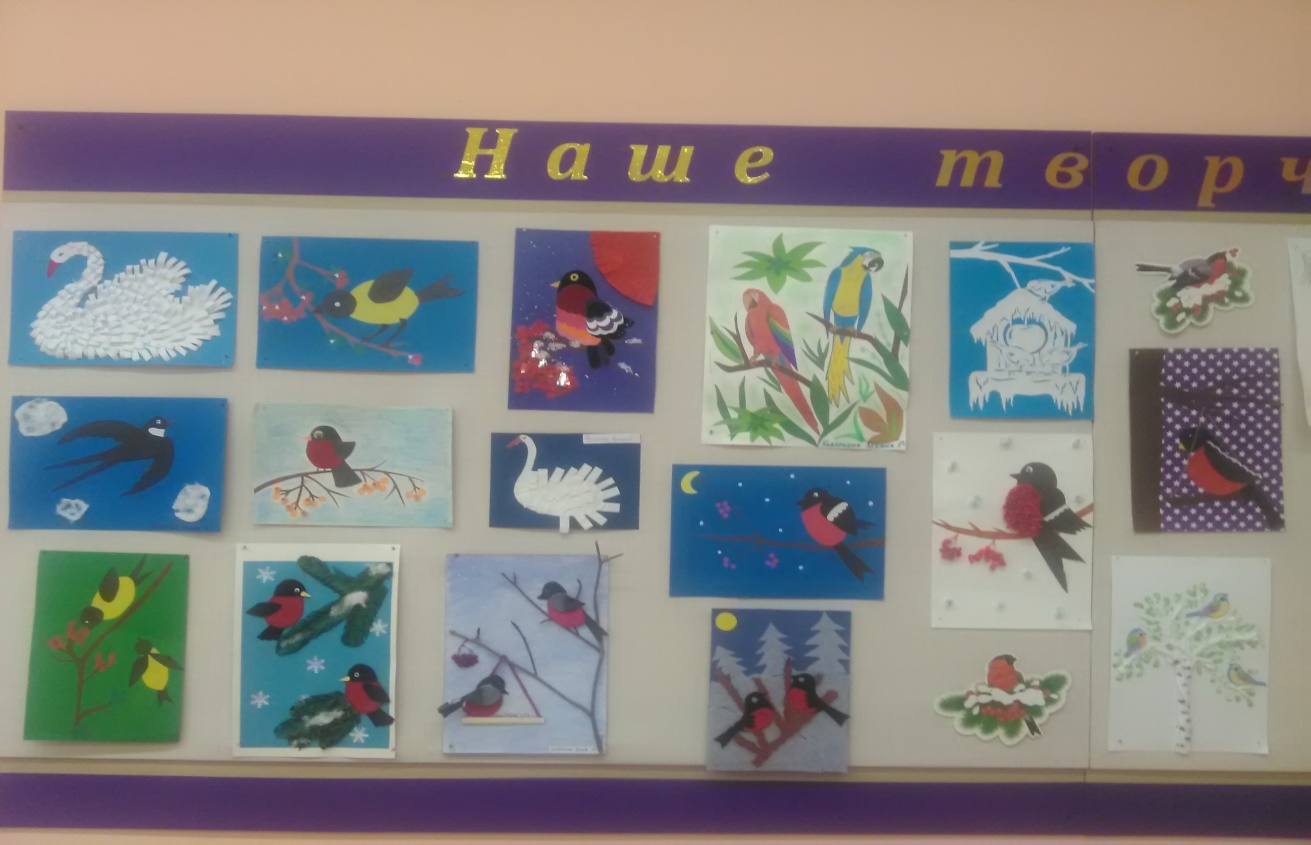 2.  Провели конкурс кормушек. 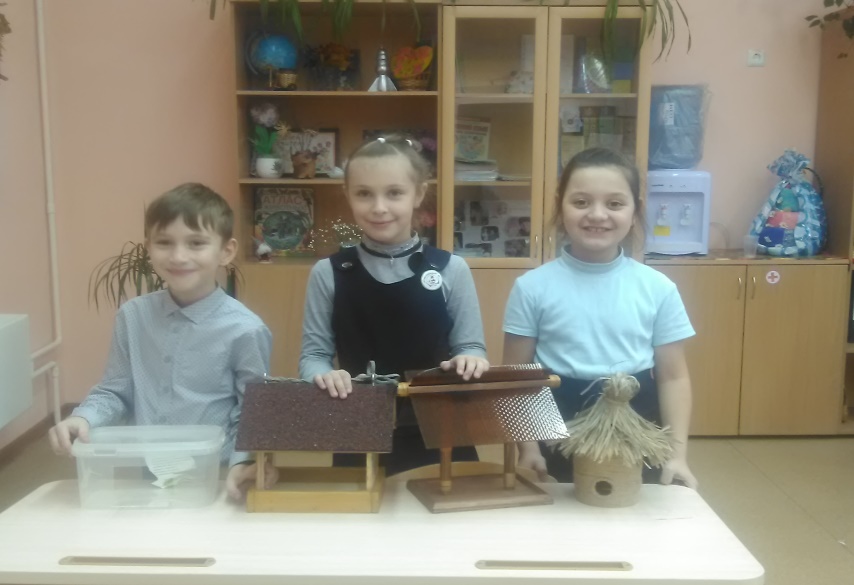 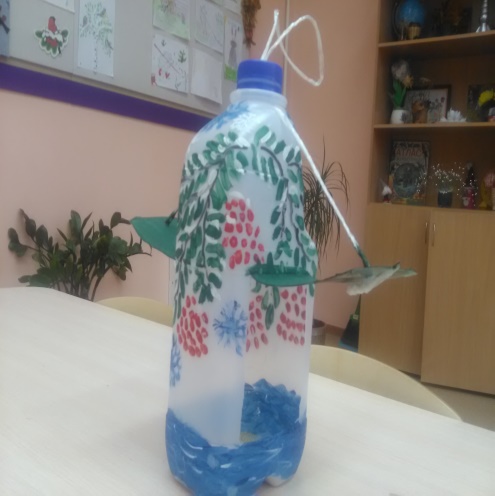 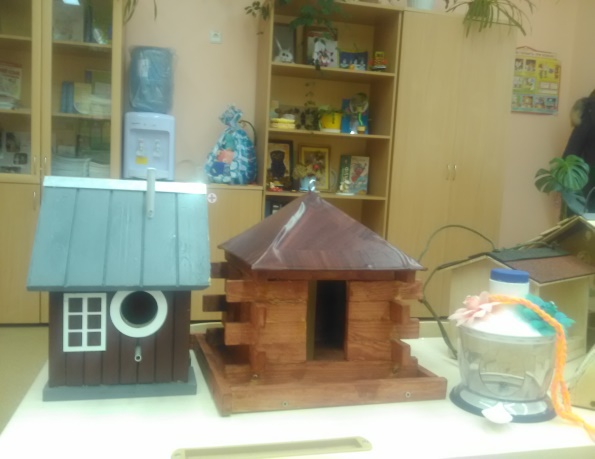 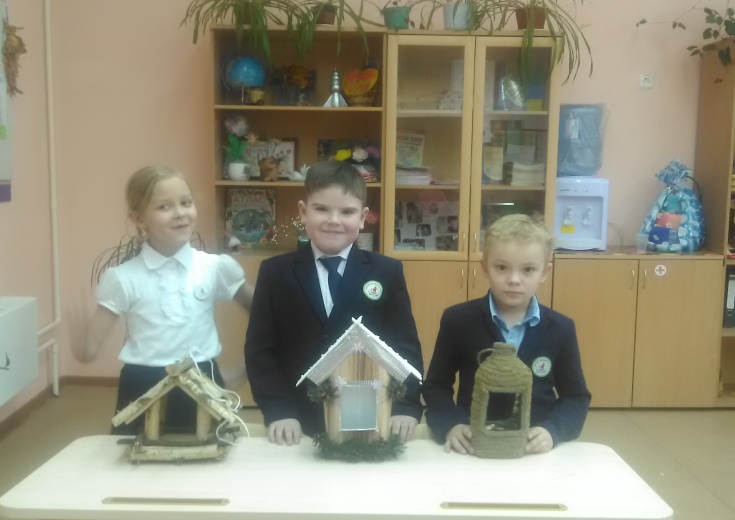 3. Отчет по своим наблюдениям.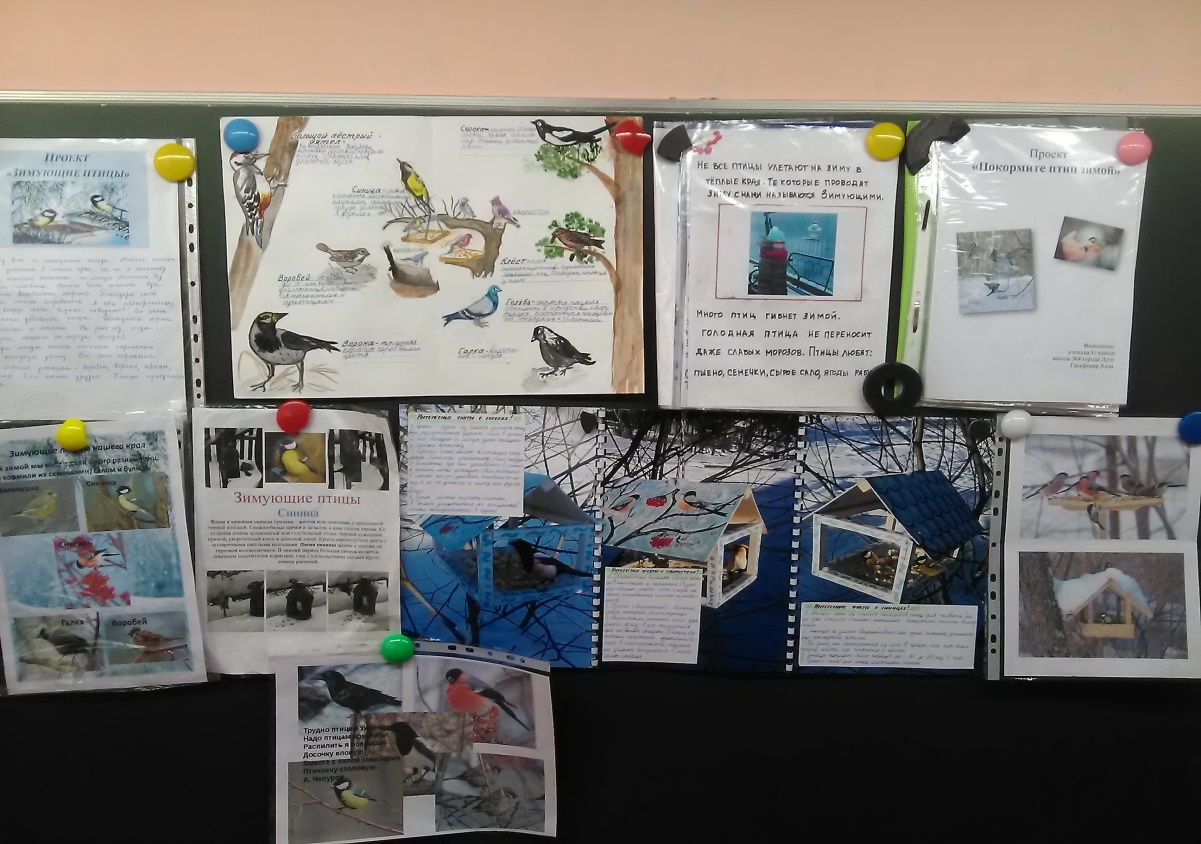 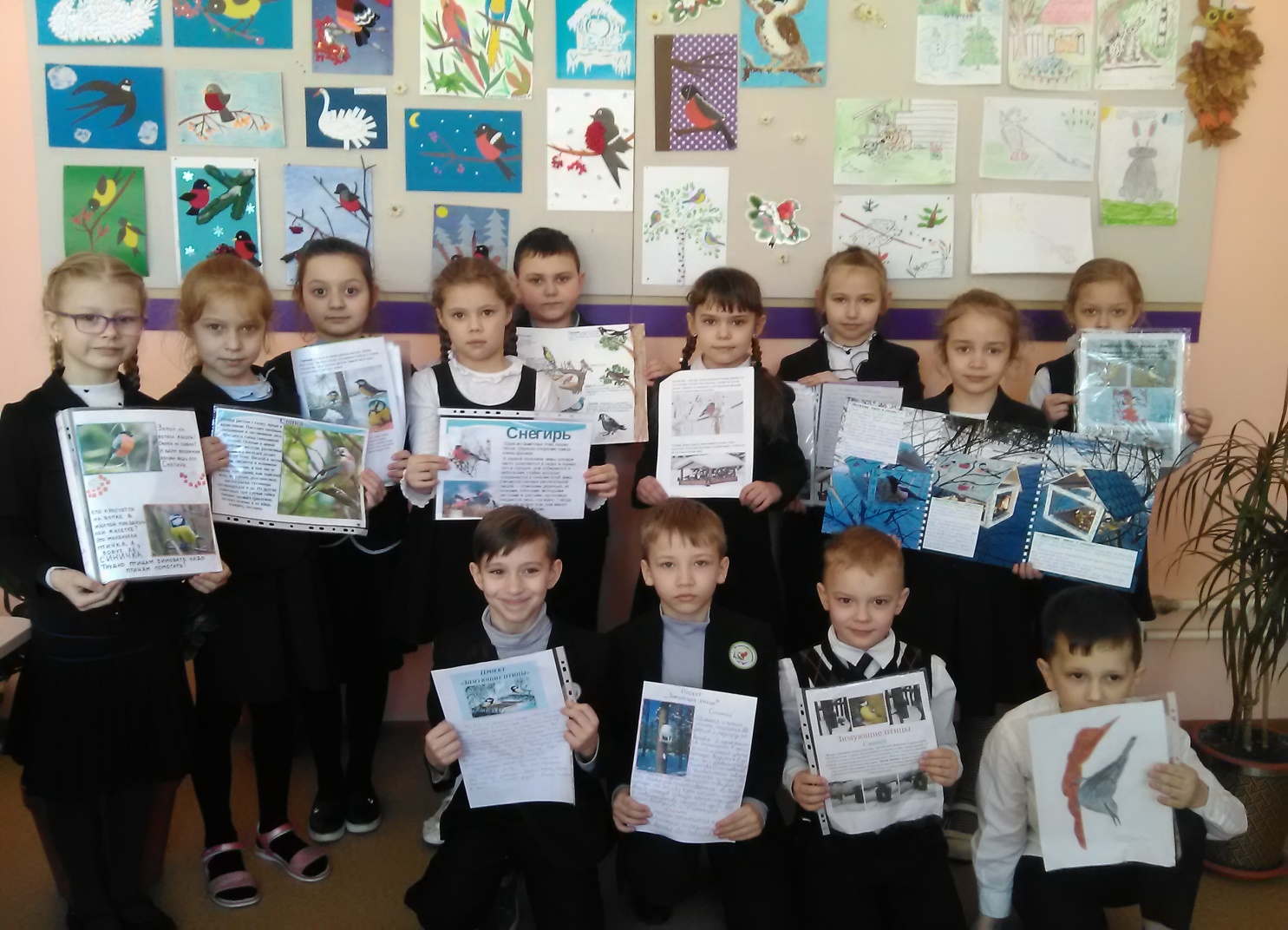  Проект «Домашнее животное»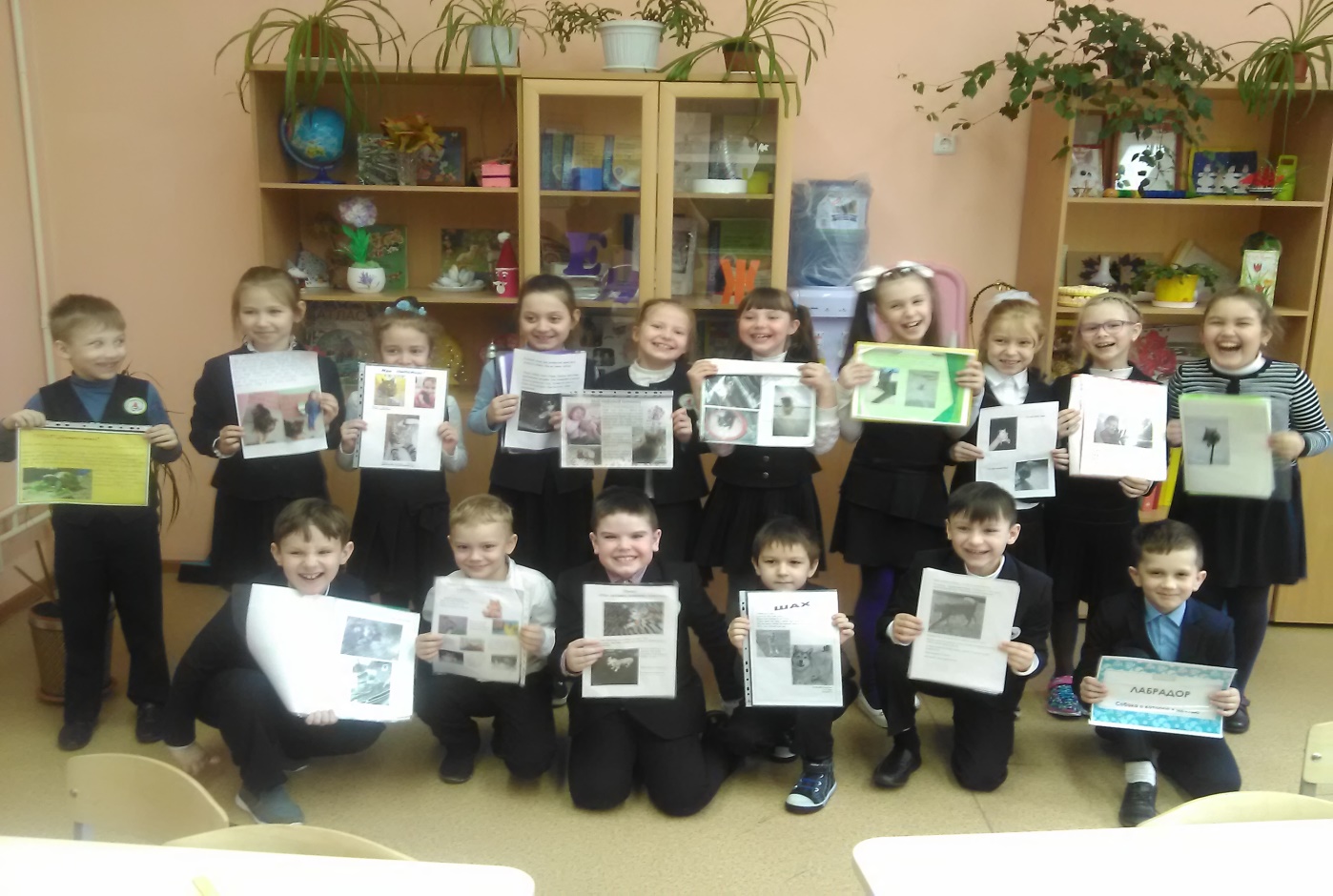 «Блокада Ленинграда»        в 1 г классе Соловей Екатерина и Герасимова Ирина  провели мероприятие посвященное  Дню освобождения Ленинграда от блокады.  Они рассказали о тяжелых  900 днях, которые пришлось пережить жителям города, а также о жизни детей в блокадном городе. Первоклассники читали стихи, исполнили песни о войне.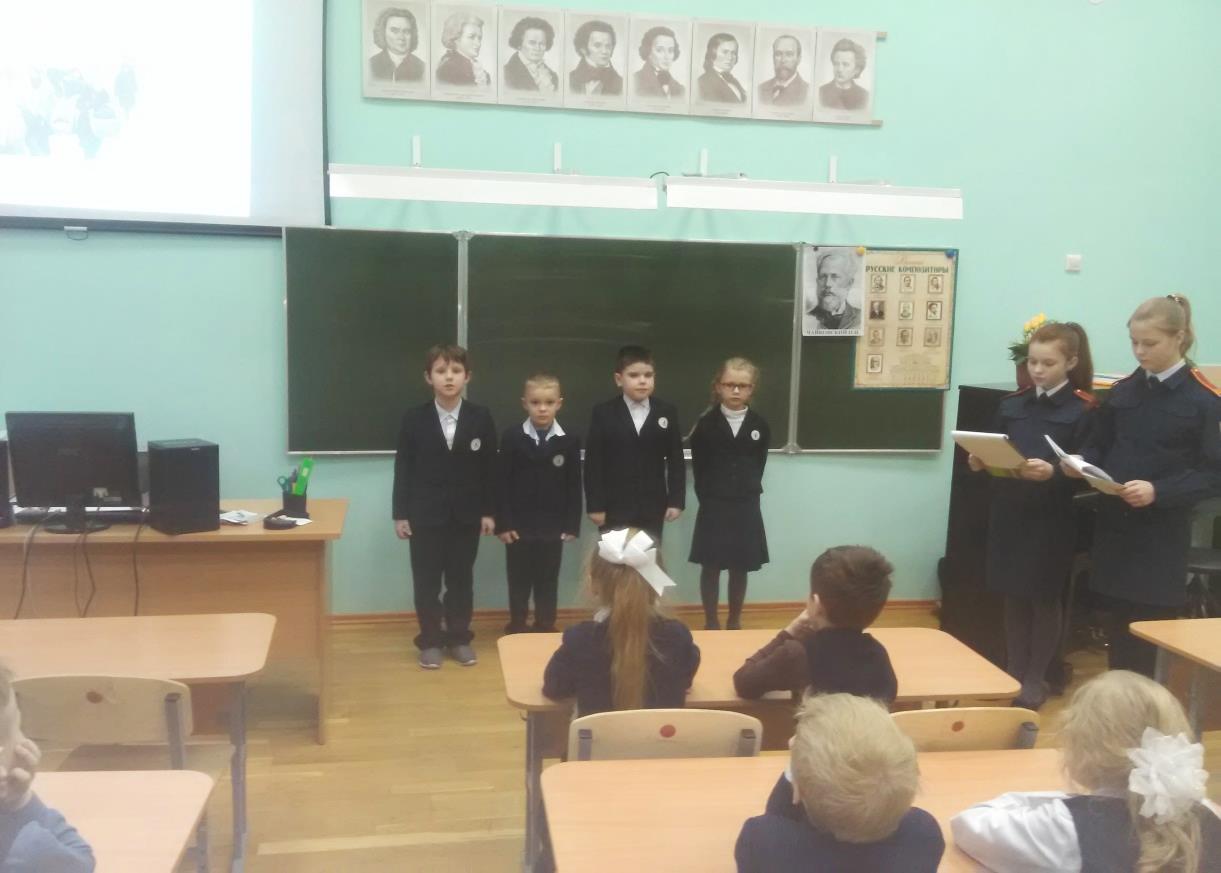 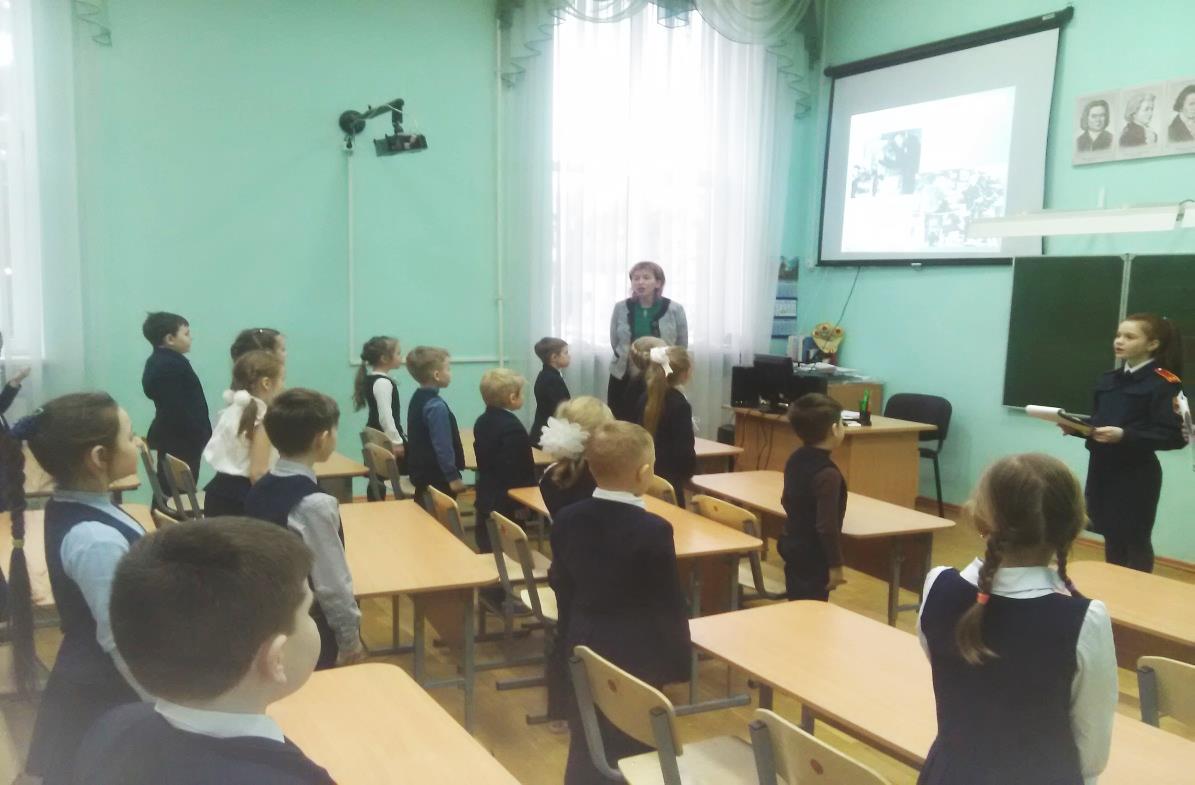 Луга – город воинской славы.     К 74 годовщине освоборждения города Луги в классе  прошло несколько мероприятий. Все дети участвовали в проекте «Город Луга», рассказали о достопримечательностях нашего города.  Всем классом мы посетили школьный музей, Ирина Васильевна рассакзала о значении нашего города в общей Победе нашего народа в 1945 году.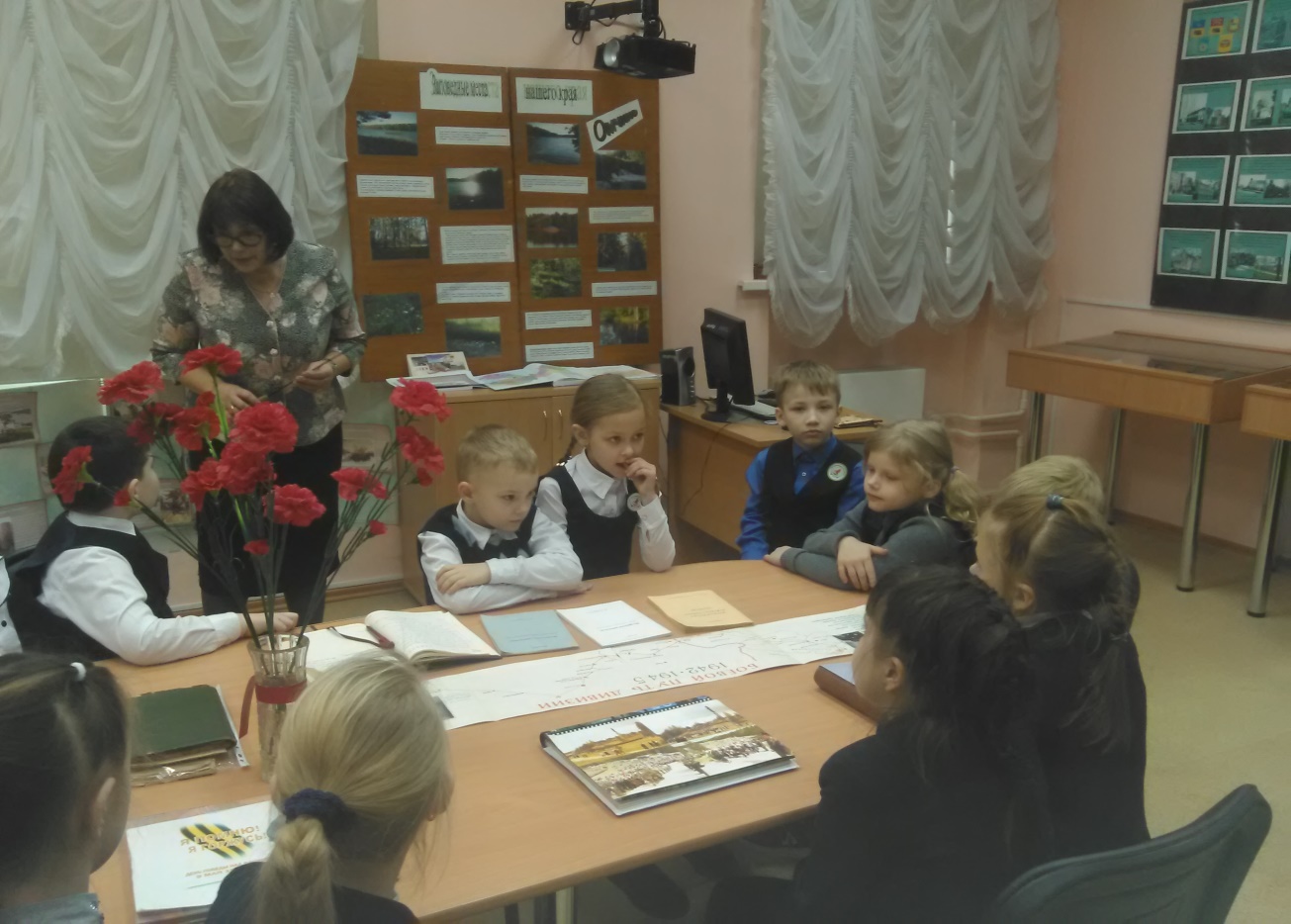 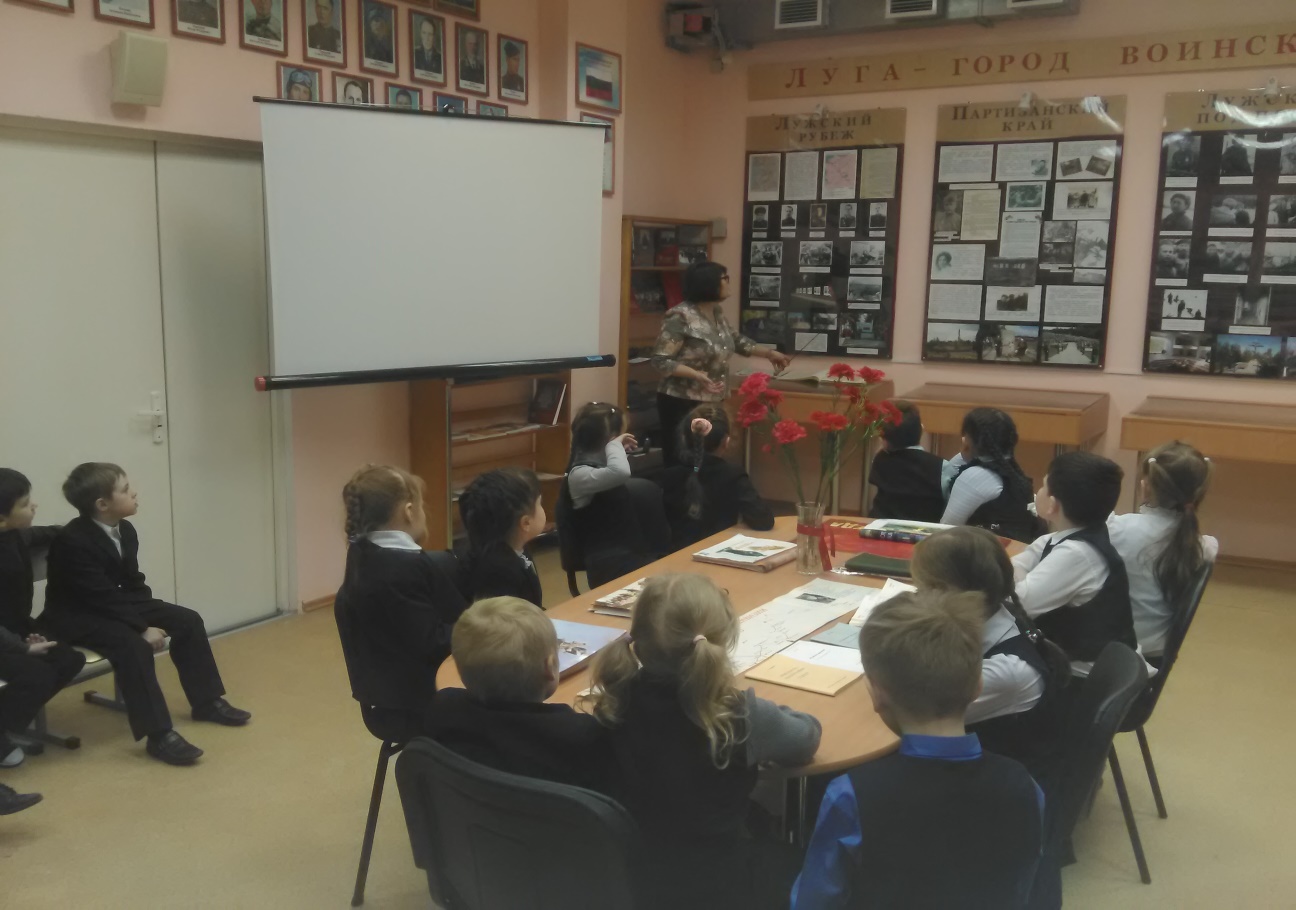 Мы посетили городскую библиотеку №2.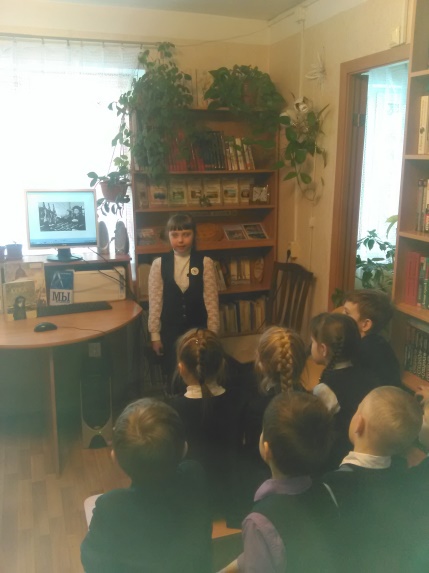 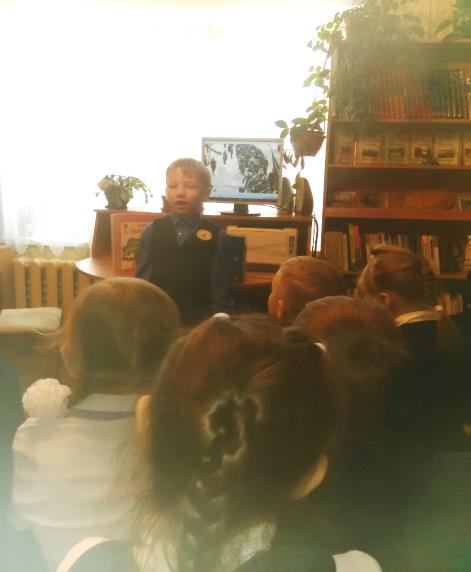 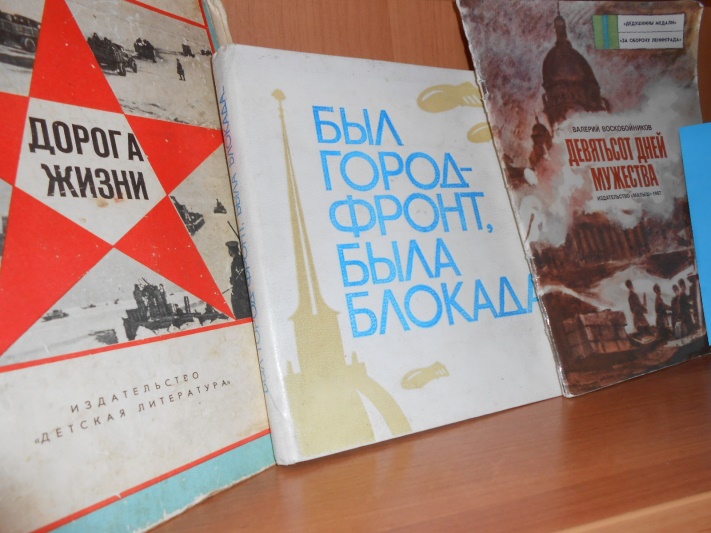 20 февраля. Участие в Мини-фестивале,.18 марта. Участие в Школьном этапе конкурса «Будущие звеезды России»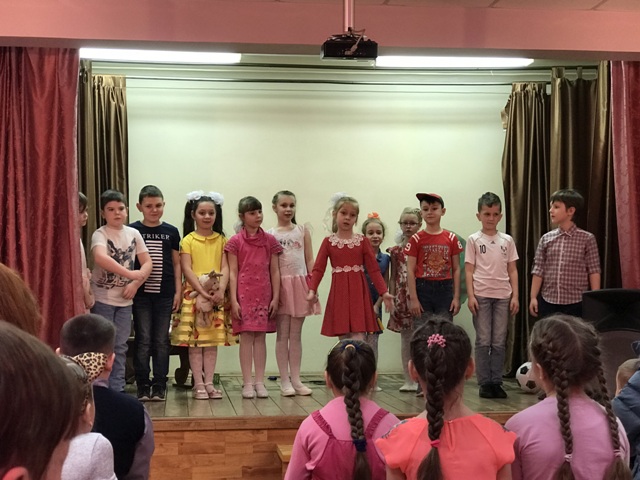  Праздник «Прощание с Азбукой»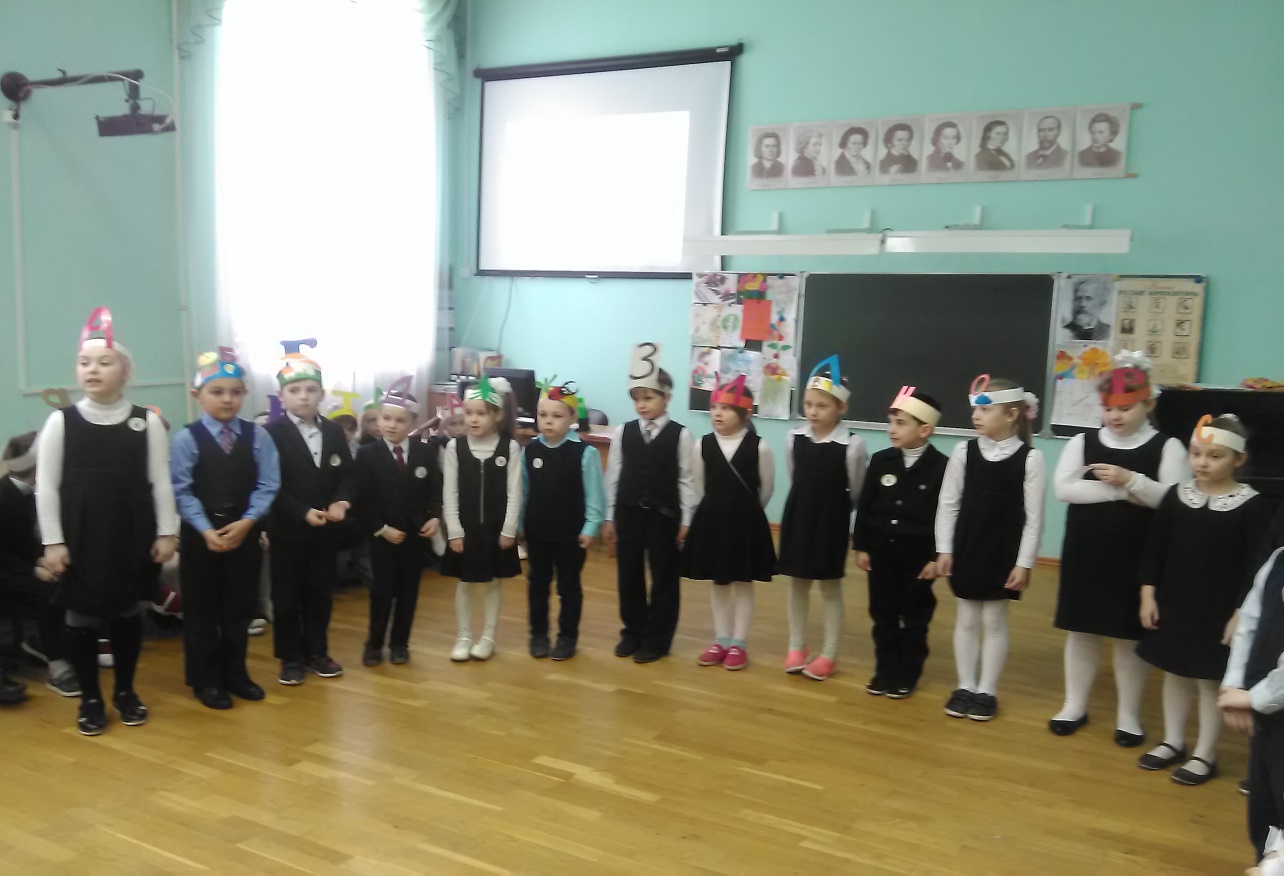 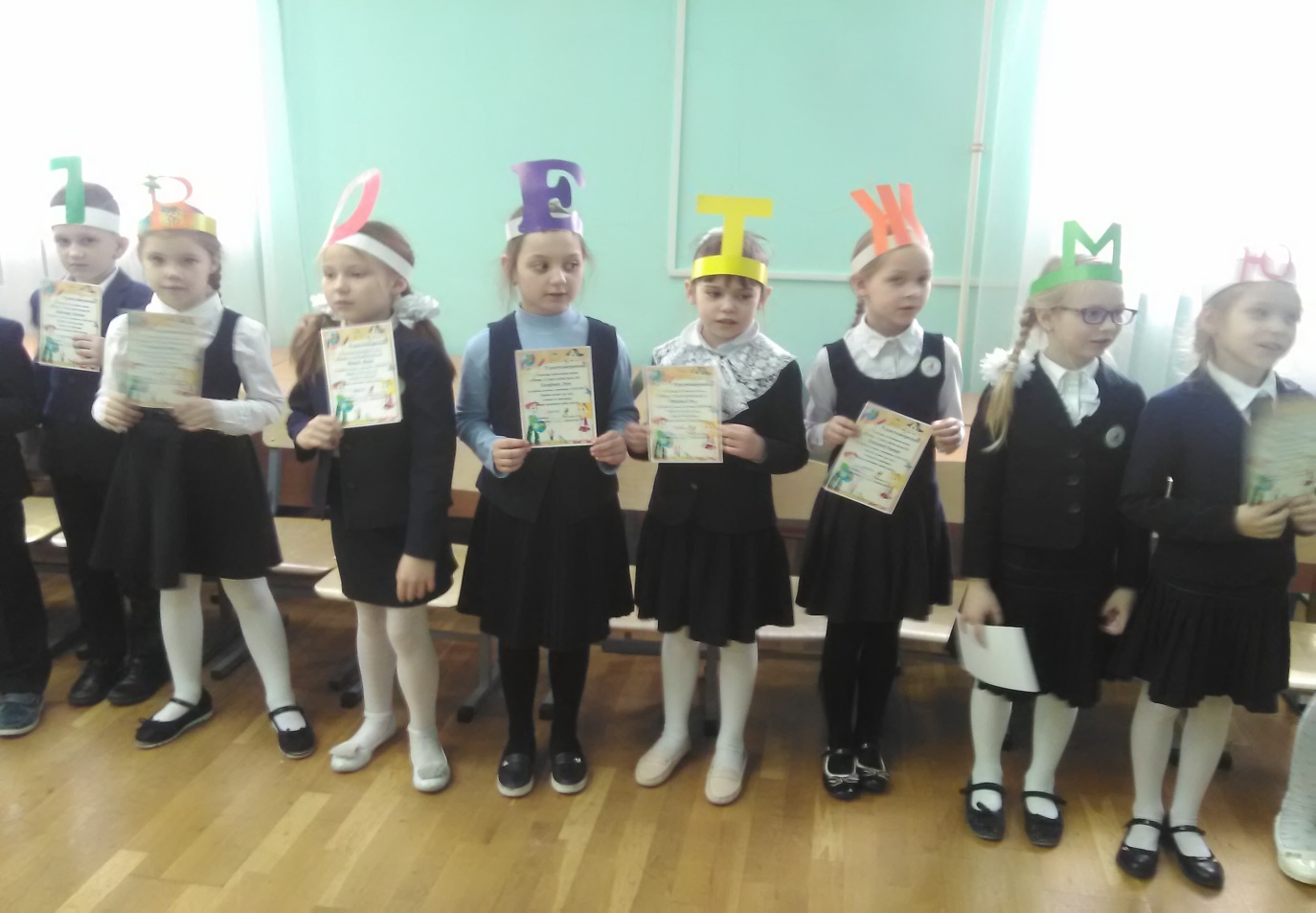 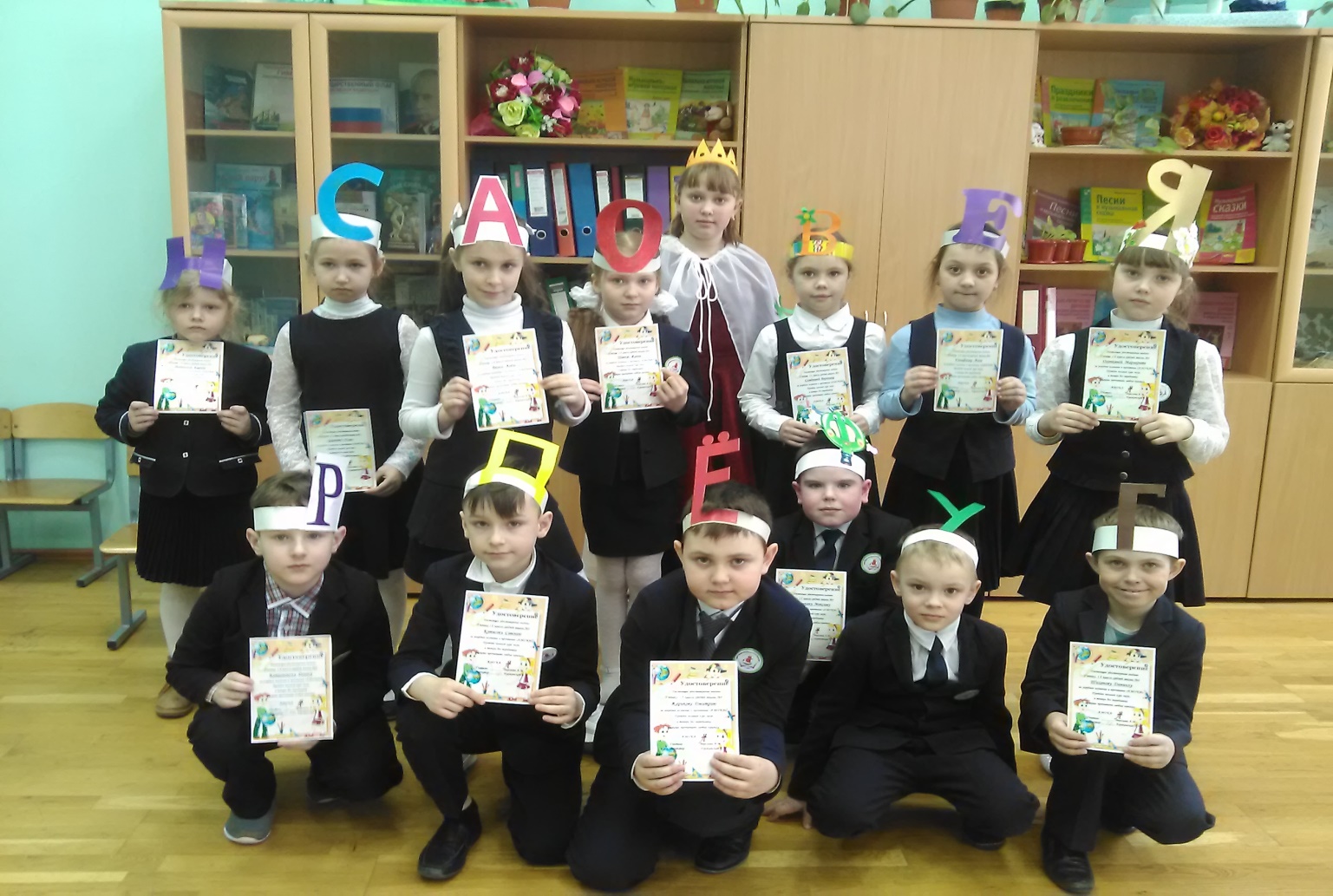 Участие в книжкиной неделеОткрытие книжкиной недели.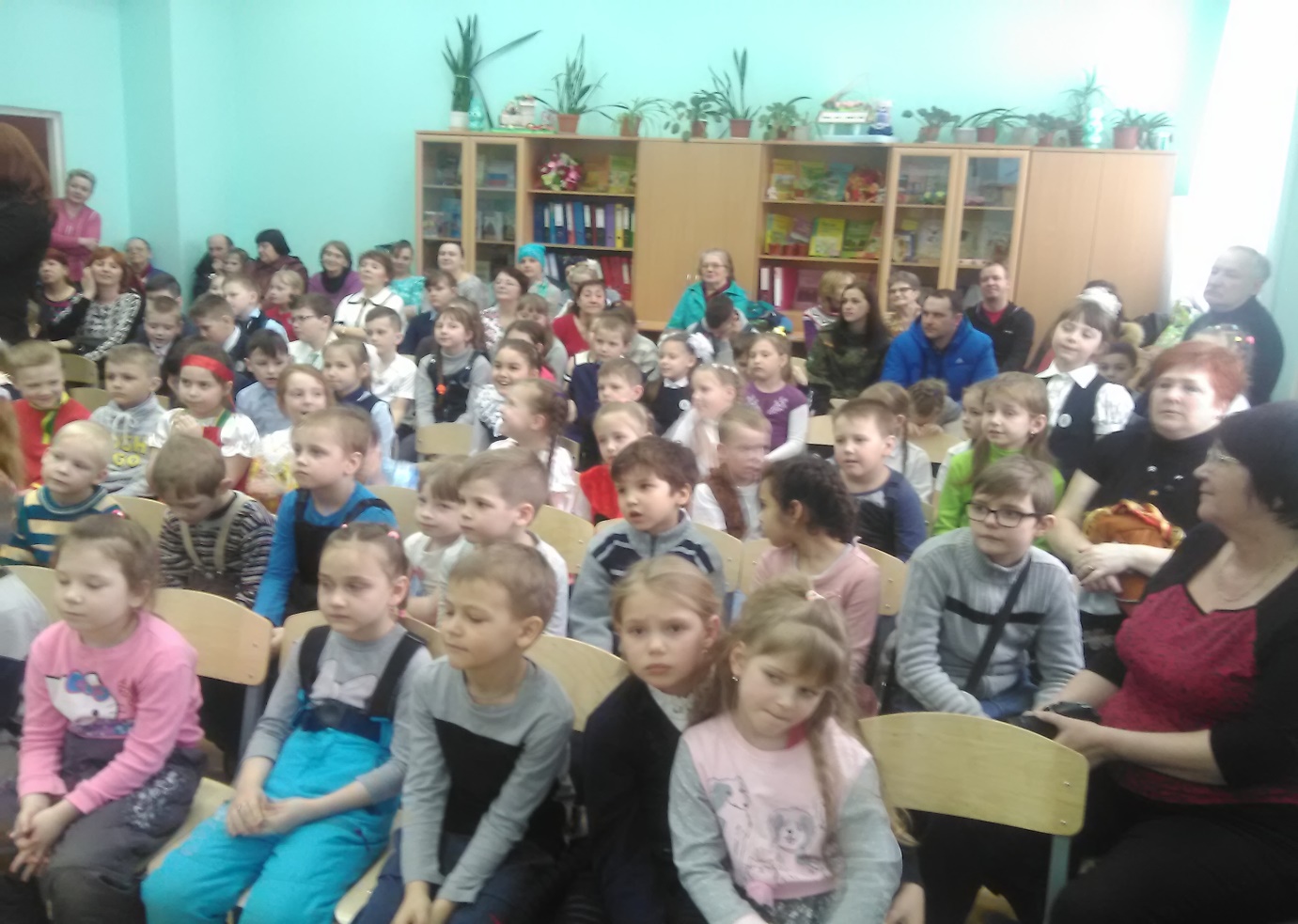 Выступлнение в Детском садике №4.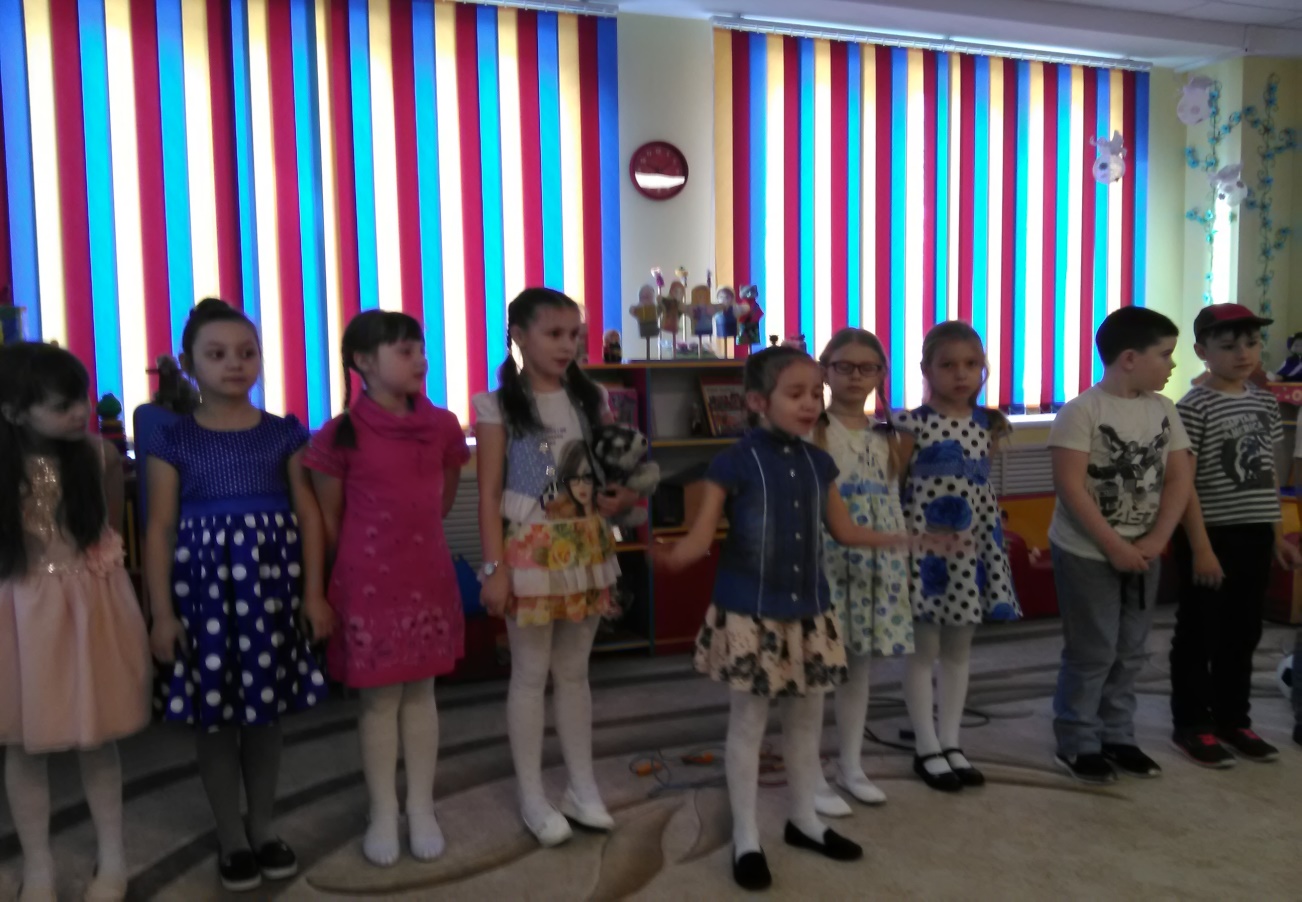 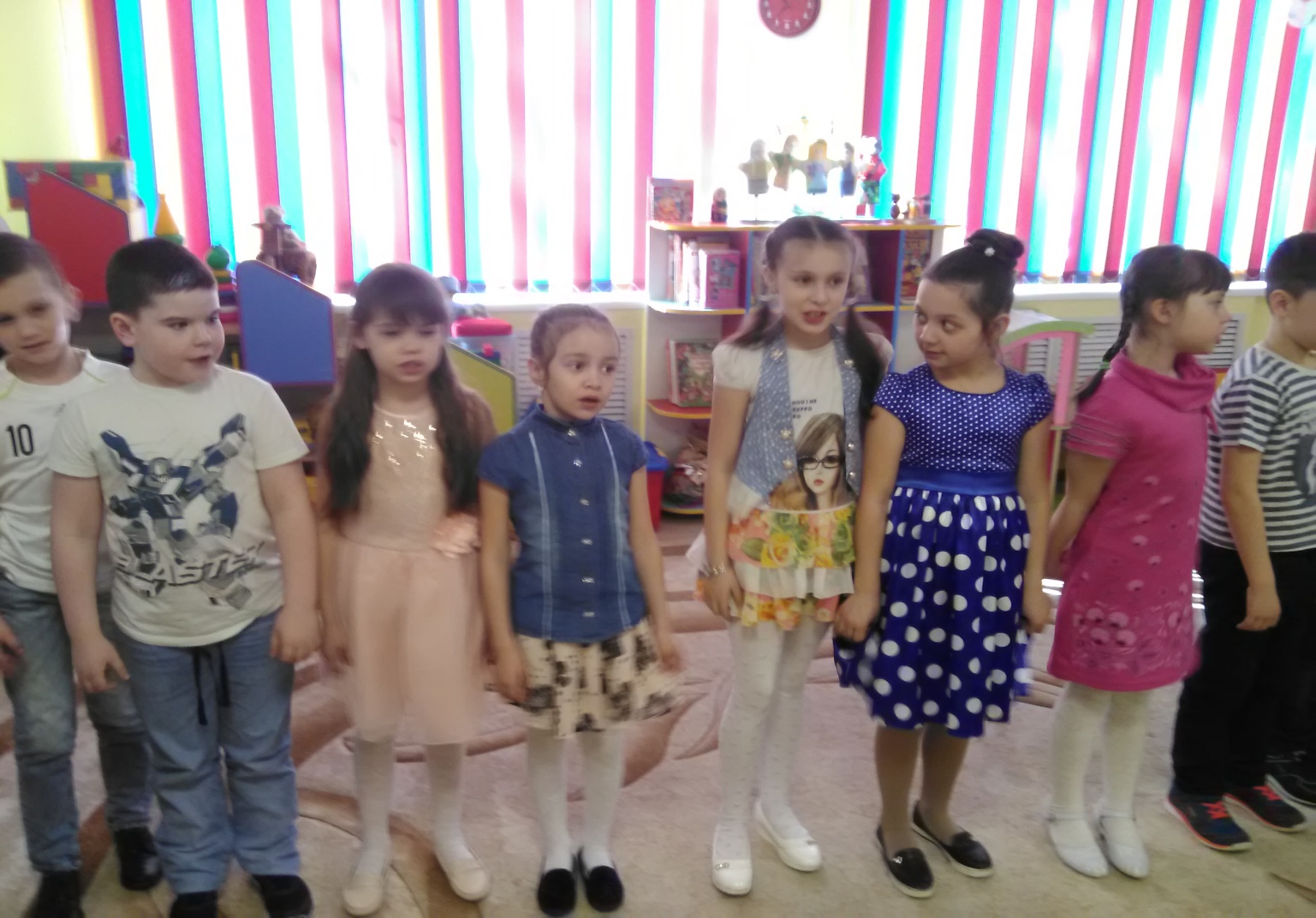 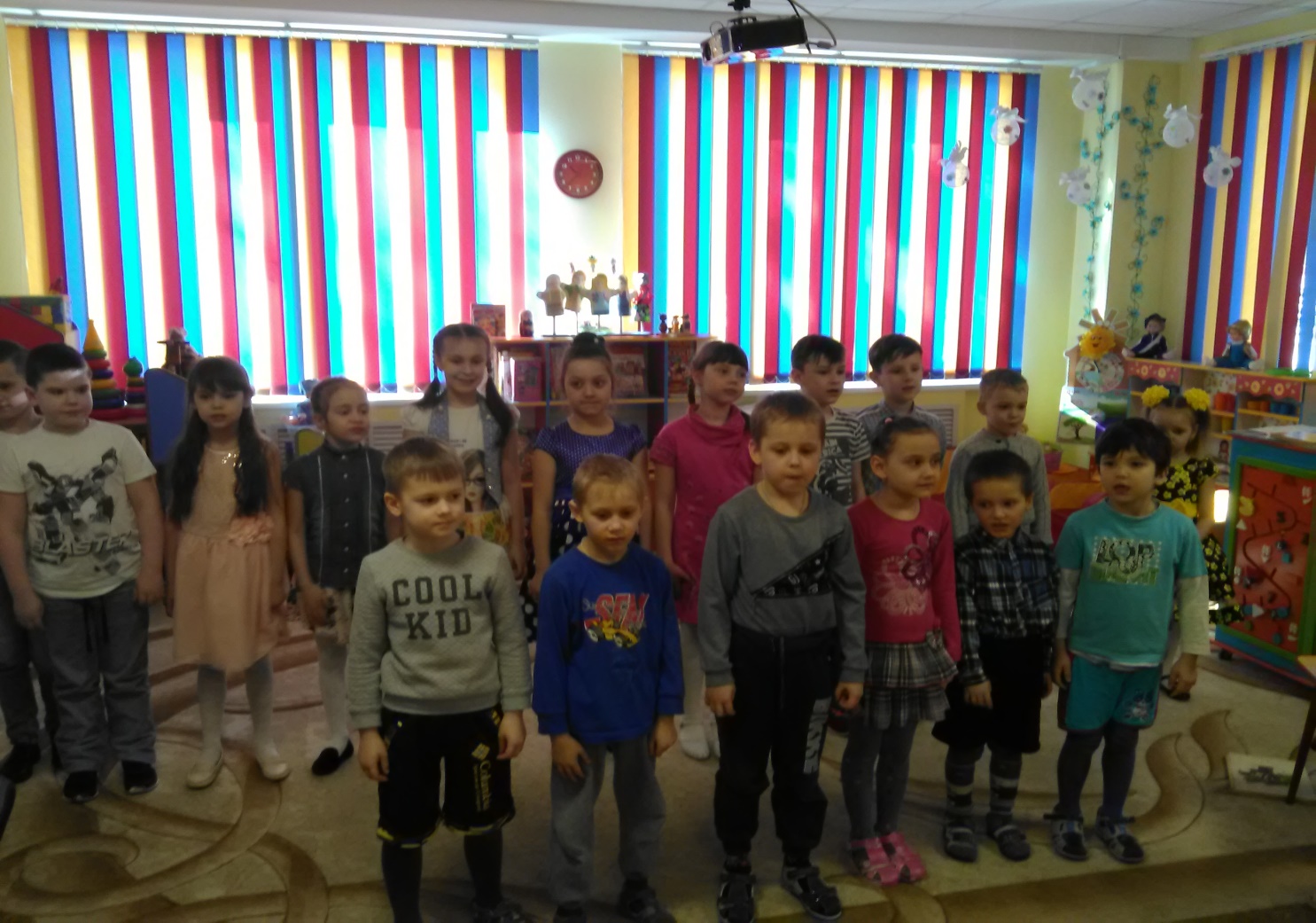 Выступление в библиотеке с Детским садиком №6.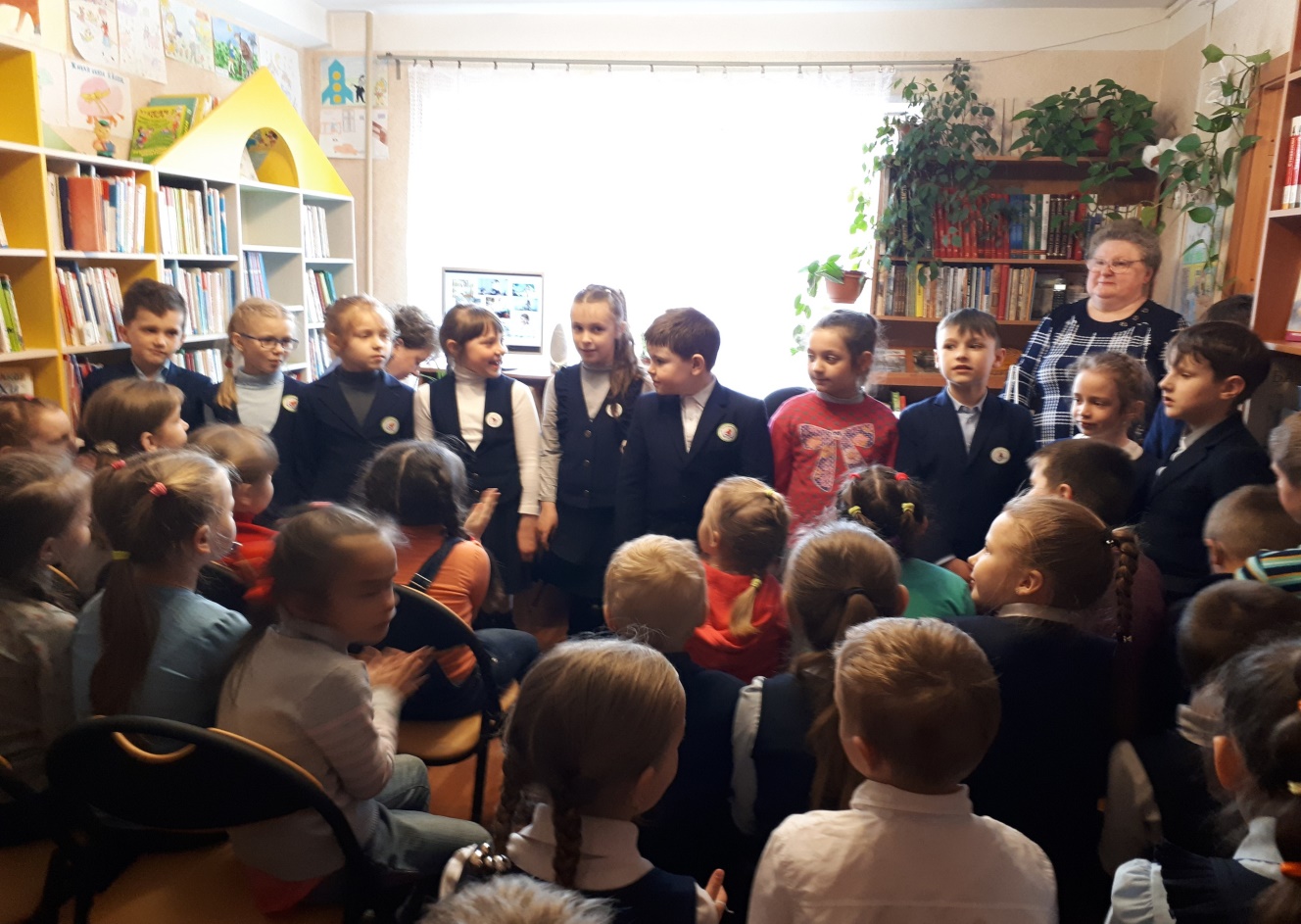 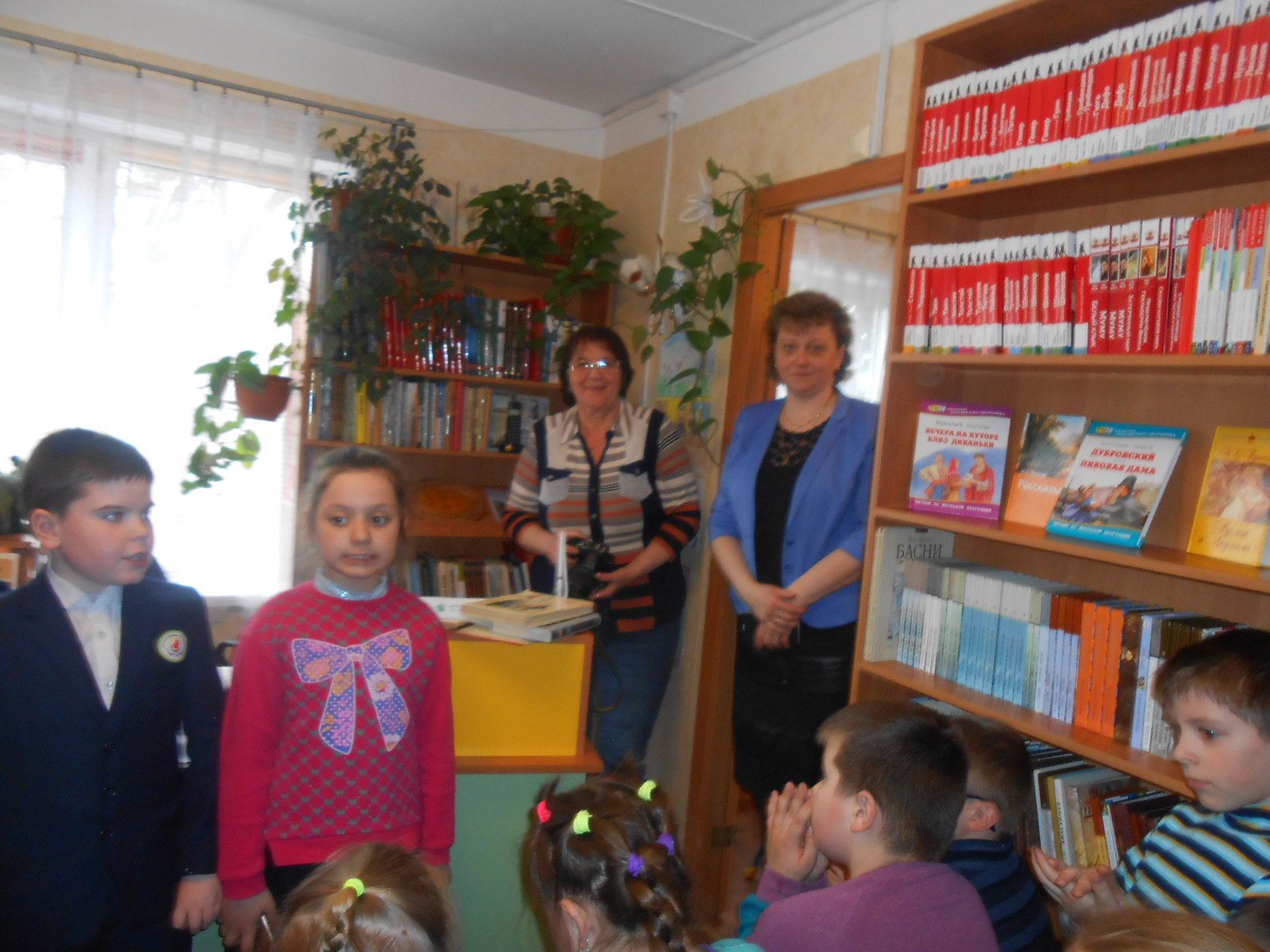 Праздник 9 Мая. День Победы. 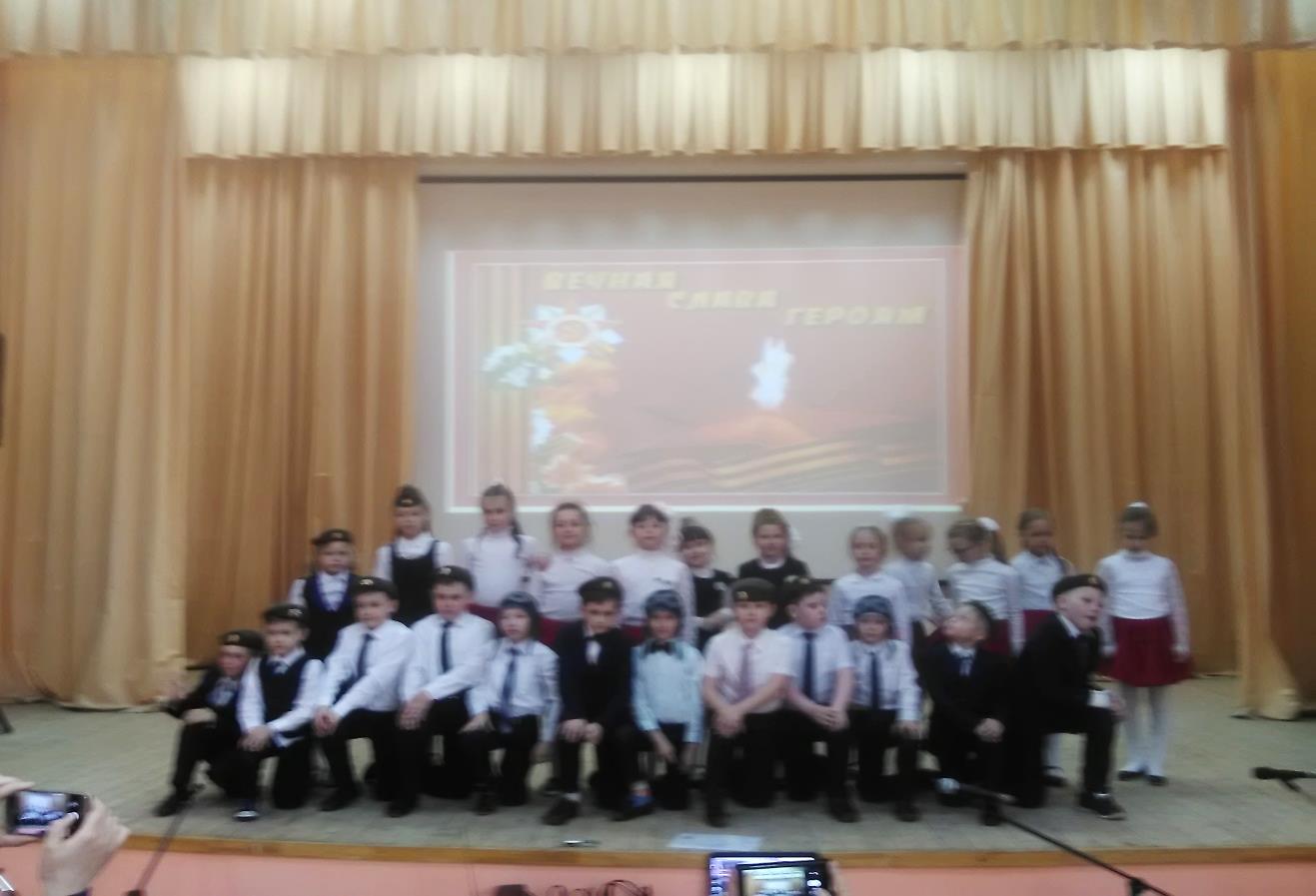 Посещение библиотеки.Тема: «Животные во время Великой Отечественной войне»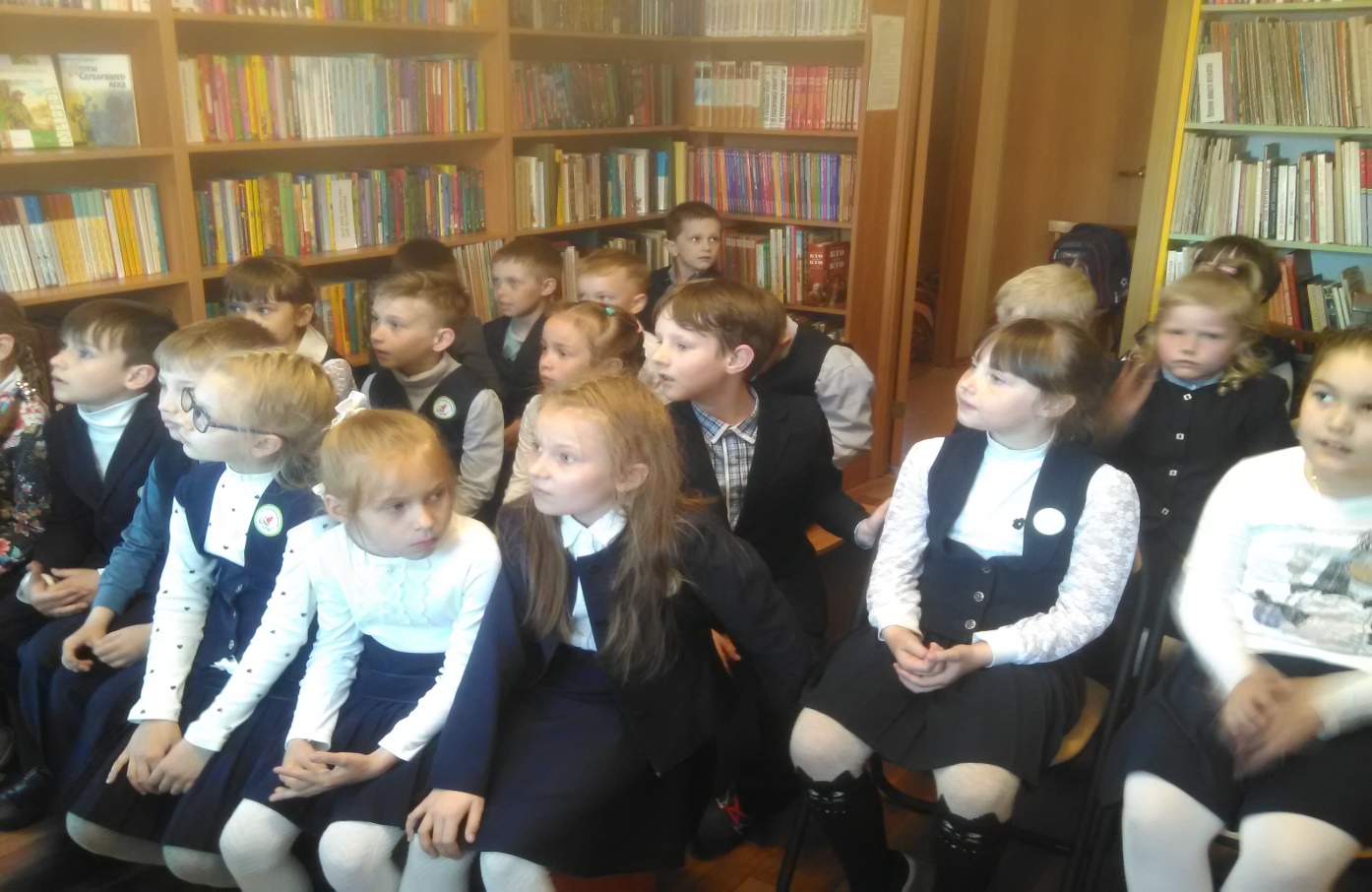 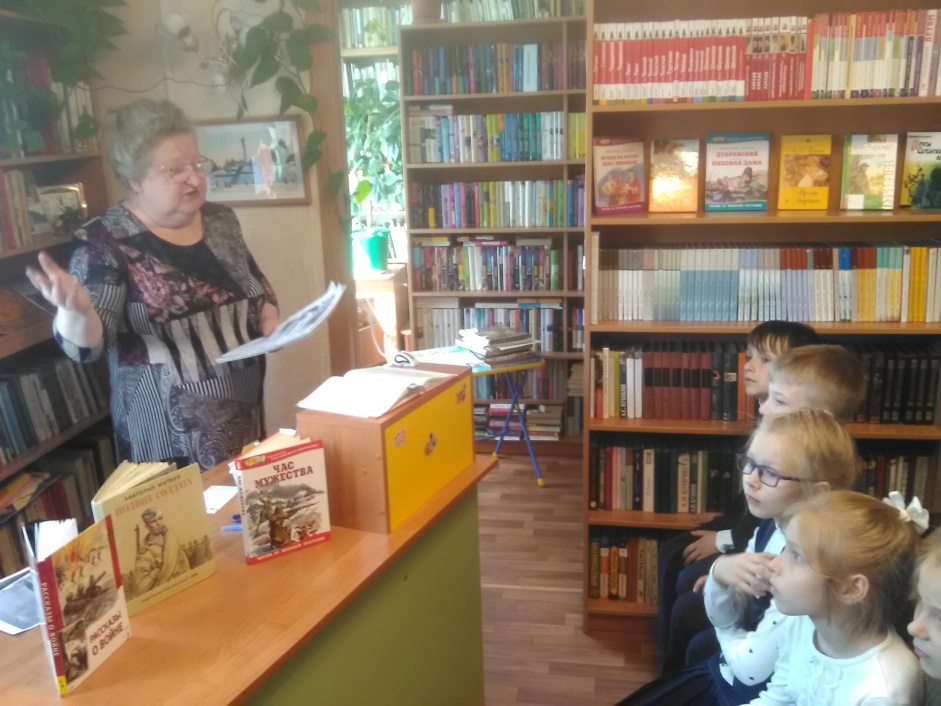 